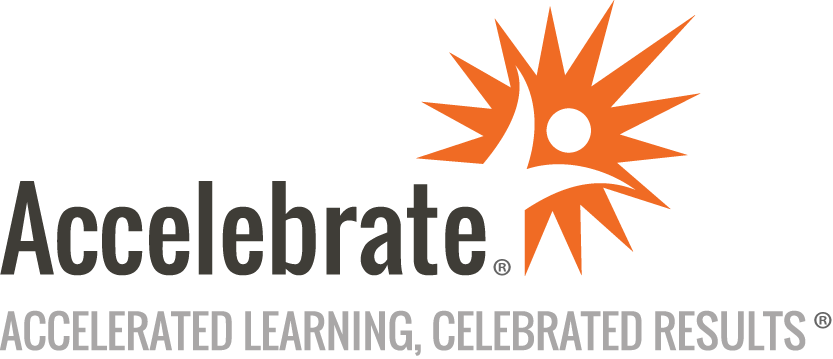 Advanced ExcelCourse Number: OFC-122
Duration: 1 dayOverviewThis online, hands-on Advanced Excel training course teaches attendees advanced Excel skills, including how to calculate, analyze, and automate data. Attendees learn how to make these tasks more efficient than if they had used traditional calculation methods.PrerequisitesAll attendees must have prior knowledge of Excel basic formulas.MaterialsAll Excel training attendees receive comprehensive courseware.Software Needed on Each Student PCExcel 2016, 2019, 365, or laterRelated lab files that Accelebrate will provideObjectivesCreate 3D formulas for linking worksheetsOutline goals with conditional formattingAutomate dataCreate aggregate calculationsLink worksheets via lookupsOrganize data to create summary reportsOutlineIntroduction to Formula Linking What is formula linking?Setting up formula linkingWhy use formula linking?Formula Linking Linking spreadsheets (traditional)Linking spreadsheets (3D formulas)Auditing linked spreadsheetsIntroduction to Conditional Formatting Why use conditional formattingSetting up conditional formattingConditional Formatting Applying conditional formatting to numbers or textFormatting cells using data bars or icon setsUsing conditional formatting to perform KPI analysisAutomating Analyzed Data 2 Step Method to sort, subtotal and filter dataRecording Macros Revealing the record macro buttonRecording steps (no programming required)Creating macro buttons on the QATCreating macro buttons on the spreadsheetSaving a macroLookups What is Lookup?Why use Lookup?Demo of VLookupDemo of XLookup (Excel 365)Aggregate Functions (IF Statements) Creating an IF functionBuilding a nested IF statementOverview of various aggregate functions ie: SumIF(S) CountIF(S)PivotTables What are PivotTables?Why use PivotTables?Creating PivotTablesCalculating in PivotTablesAnalyzing with slicersAnalyzing with timelinesConclusion